Food for Thought RubricLearning TargetsNot Yet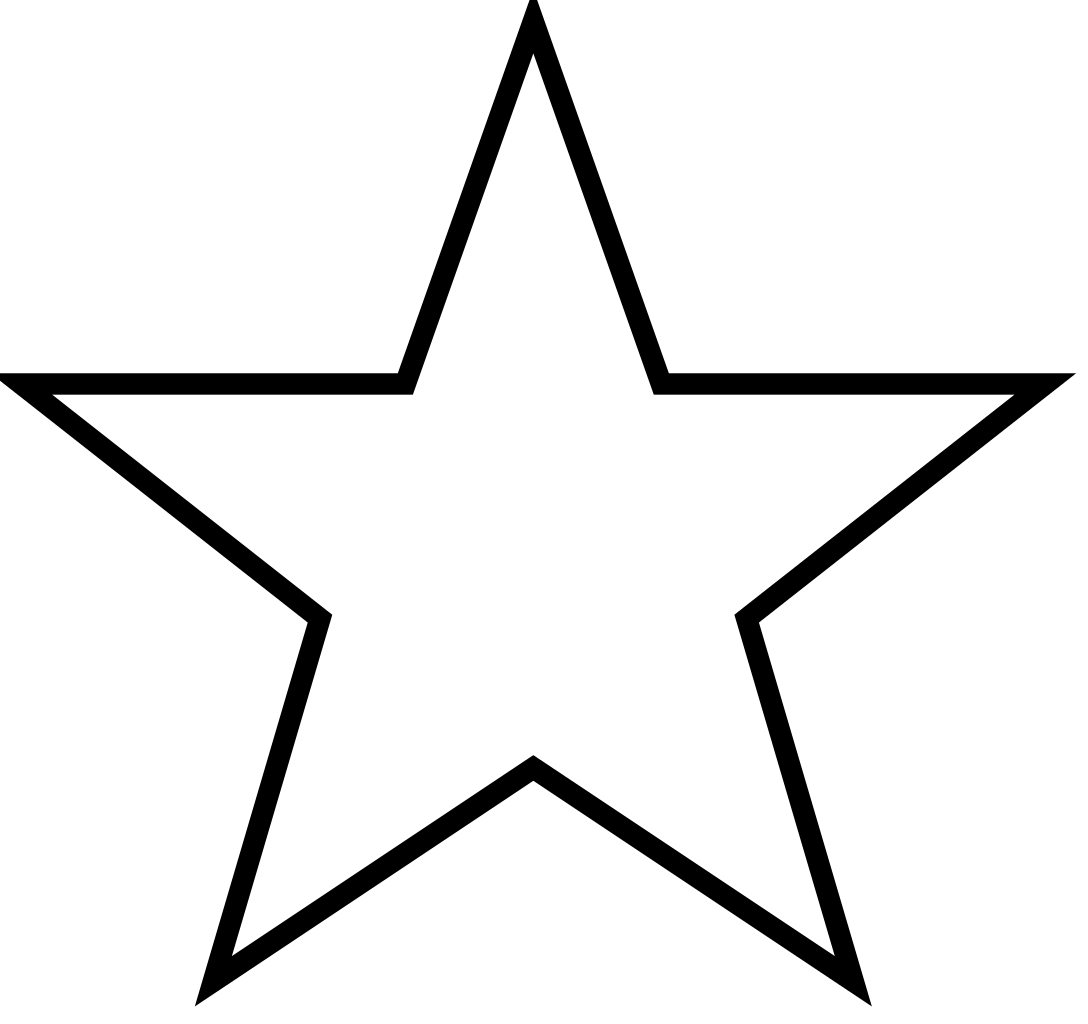 Almost There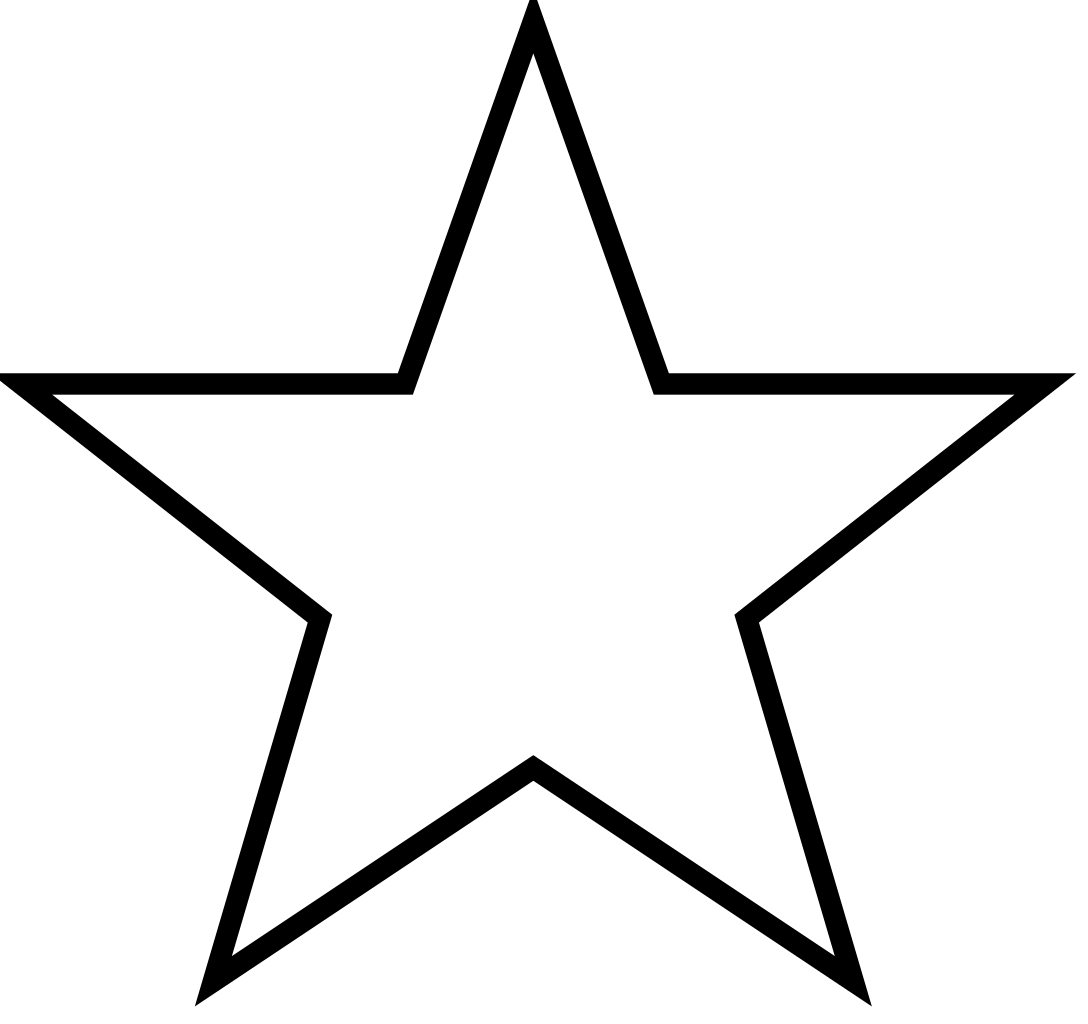 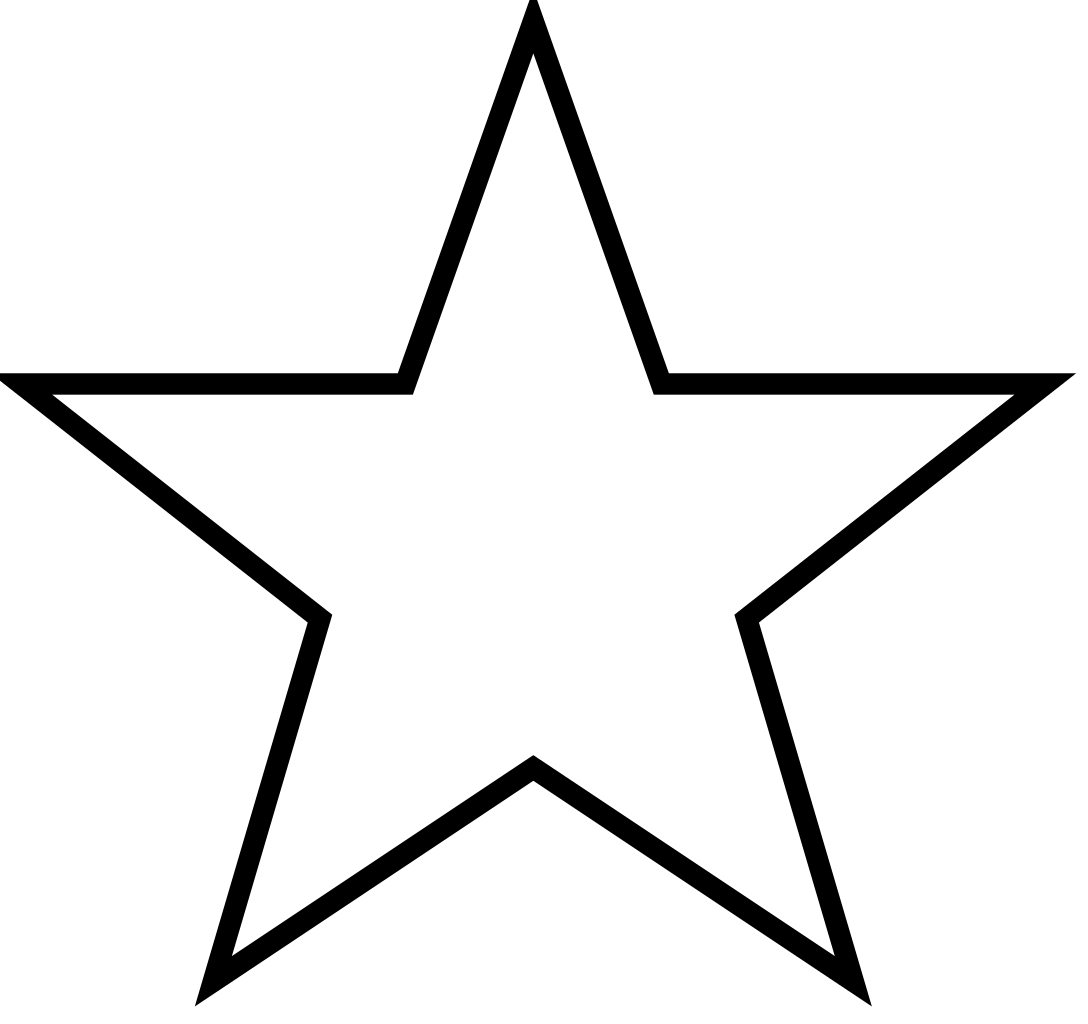 Excellent!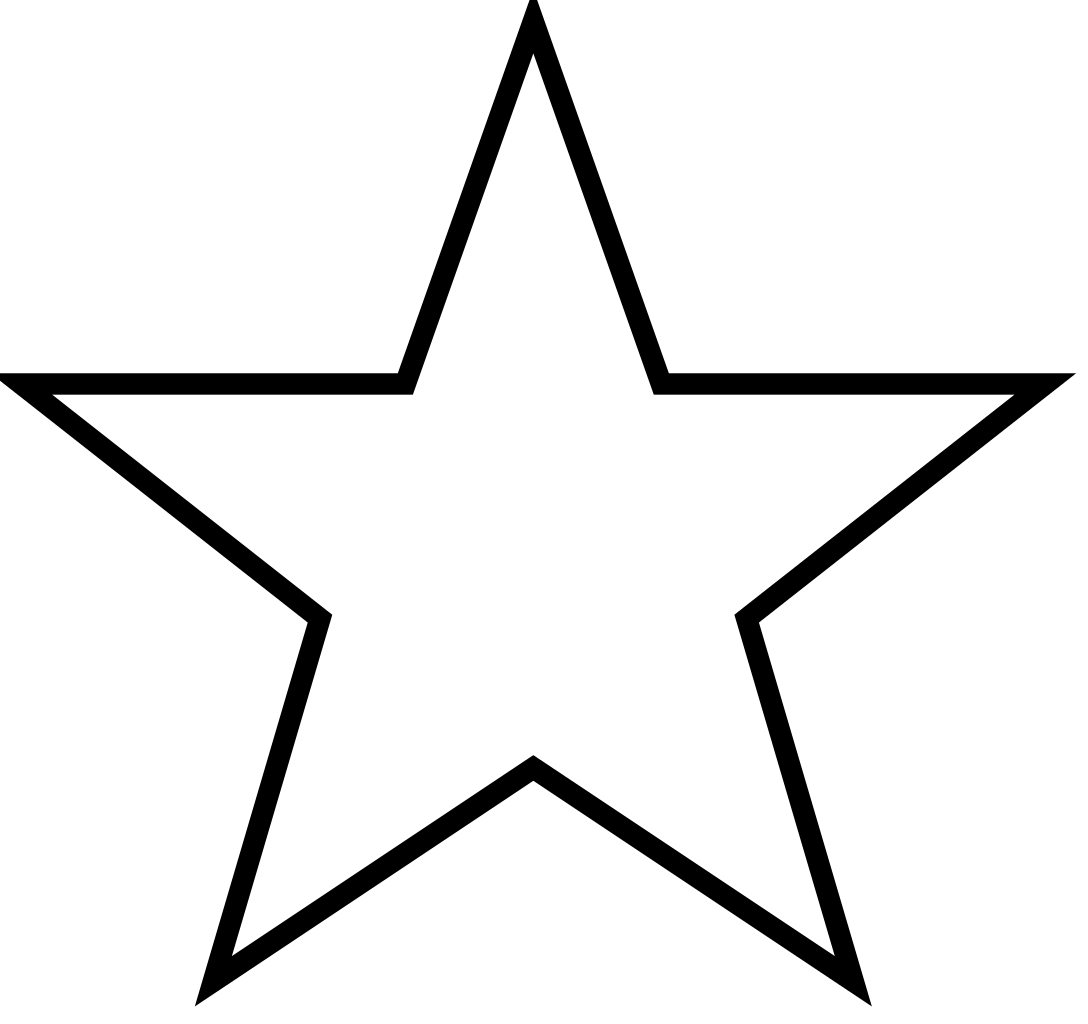 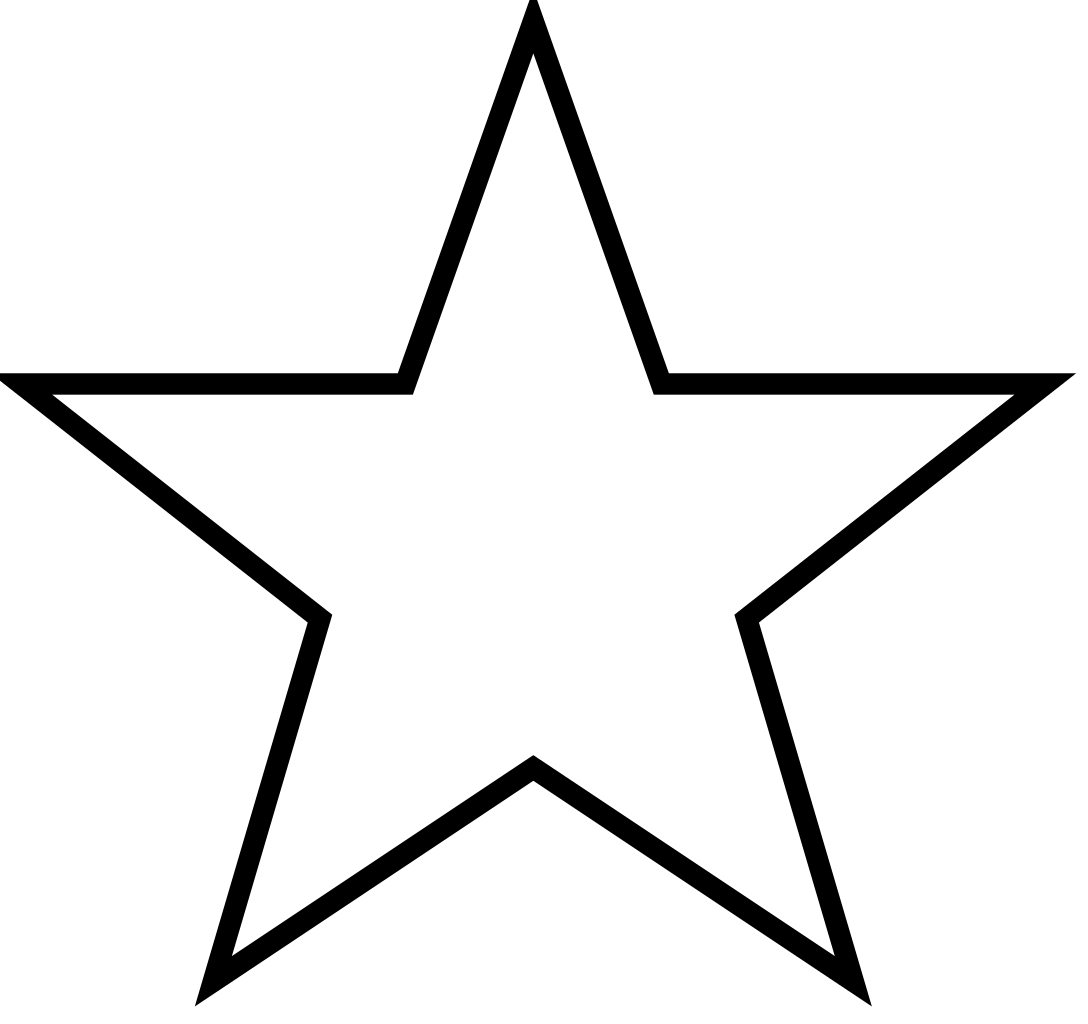 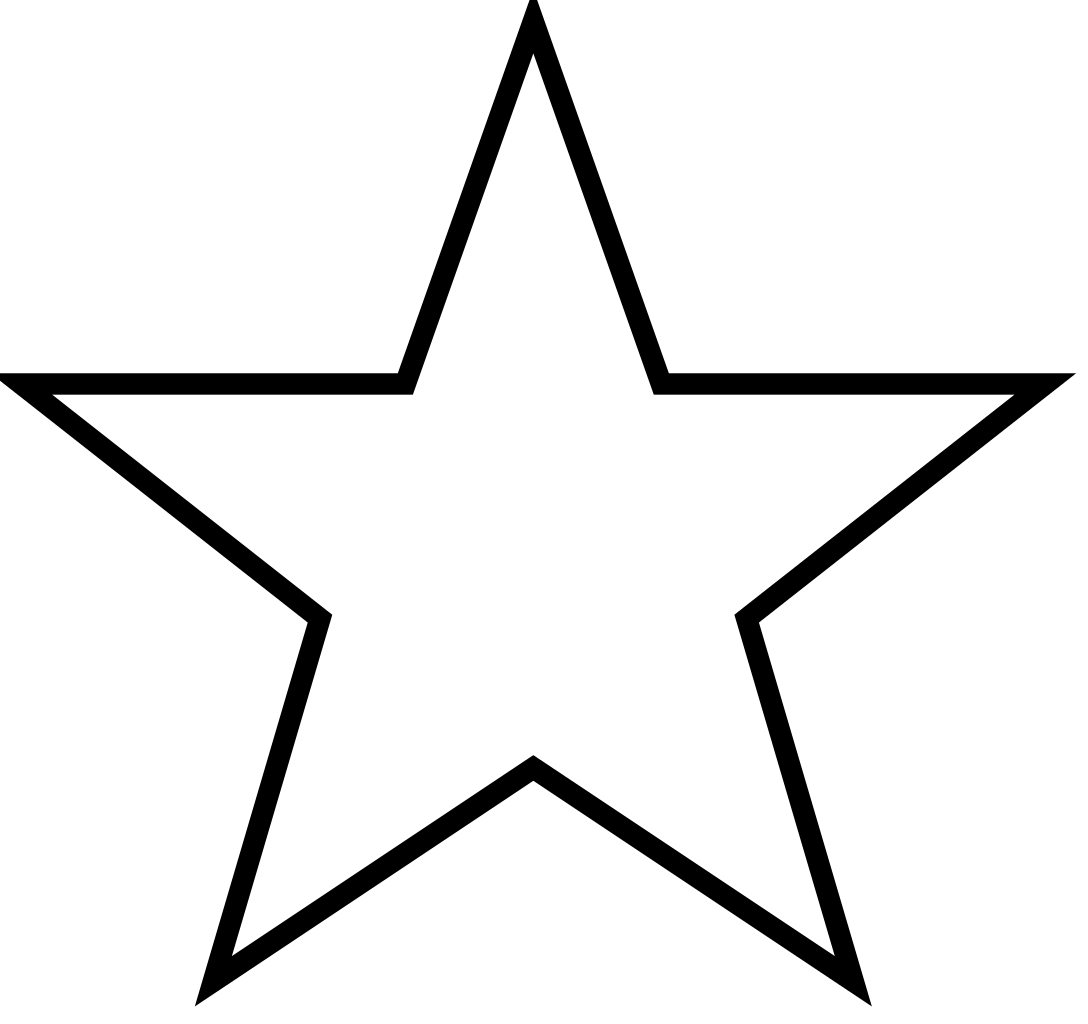 CommentsLT 1: I can describe the characteristics and benefits of eating fruit. The riddle includes only 1 of the following: Looks Like Tastes Like Healthy BenefitsHas several punctuation, capitalization, and spelling mistakesLacks NeatnessThe riddle includes 2 of the following: Looks Like Tastes Like Healthy BenefitsHas some punctuation, capitalization, and spelling mistakesLacks NeatnessThe riddle includes the following: Looks Like Tastes Like Healthy Benefits Correct capitalization, punctuation, and Spelling NeatnessLT 2: I can illustrate realistic fruits The illustration includes only 1 of the following: Realistic colorsCorrect shapeAccurate detailsThe illustration includes 2 of the following: Realistic colorsCorrect shapeAccurate detailsThe illustration includes: Realistic colorsCorrect shapeAccurate detailsLT 3: I can create a recipe using a fruit as the main ingredient. The recipe includes only 1 of the following: IngredientsStepsFruitHas several punctuation, capitalization, and spelling mistakesThe recipe includes 2 of the following: IngredientsStepsFruitHas some punctuation, capitalization, and spelling mistakesThe recipe includes: IngredientsStepsFruitCorrect capitalization, punctuation, and Spelling 